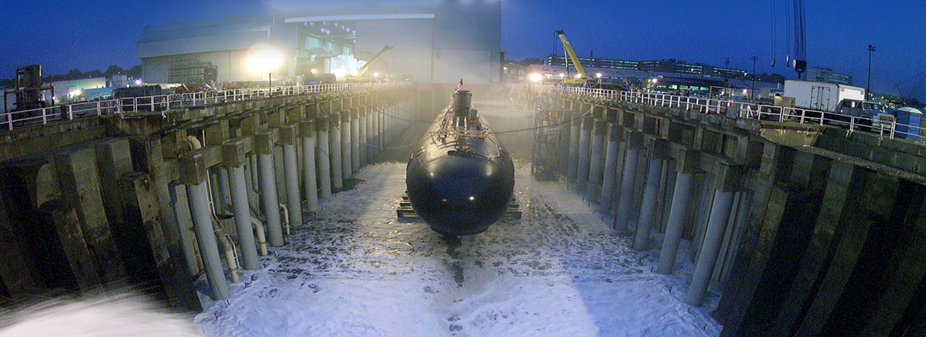 Change HistoryFacilitator Guide Instruction KeyEach page in the facilitator guide includes a combination of information: Information that you explain to the learnersInformation that is just for youYou may see the following icons throughout this guide. They provide visual indicators that you should emphasize key procedural or conceptual information, or to assist you with engagement and interaction opportunities for the learners: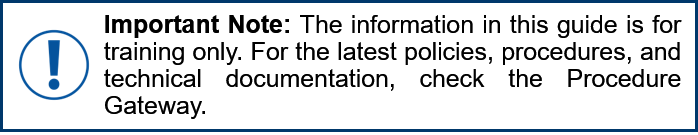 Course Preparation InstructionsTraining Room SetupEnsure the training room is set up, including:Classroom with projector and computer for presentation.Computer terminals are availableDuring the SessionFollow these facilitation tips to make learning fun, meaningful, and relevant for the learners: Ask questions throughout the presentation to draw learners into the discussion.Link the information to a real-life situation by sharing your experiences and asking learners to consider possible scenarios and how to resolve them.Monitor the learners’ participation in small- and large-group activities, providing on-the-spot corrections and critiques of the learners’ performance.Introduction to the Paint Mixing CourseIntroductionAgendaFacility InformationClass RulesOur class rules include:Place cell phones on silent.Be respectful of each other.Participate in class discussions and activities.Ask questions.Avoid sidebar conversations.Course Learning ObjectivesUpon completion of this course, you will be able to:Identify the tools used when mixing paint.Identify the PPE required when mixing paint.Describe paint-mixing procedures.Describe paint-mixing considerations and best practices.Perform full-cycle paint-mixing duties while OJT.Occupational Safety and HealthPPE, Safety, and Environmental ConcernsIcebreakerThe Tools Used in the Paint Mixing TaskActivity: Scavenger HuntBegin the course with a workstation OJT scavenger hunt of the “nine tools commonly used” while on the paint-mixing task.Ask for the employees to collect the items in the center of the room for a group review and discussion. Have volunteers, one at a time, choose an item. Have them describe its purpose to the class as you make corrections.Share with the group the mandatory safety practices for PPE. Provide knowledge checks before moving on to the next topic.Paint Mixing PPEThe following are some safety considerations to be aware of before beginning the task:Ensure that the area where spray painting with flammable paints is being performed is roped off.Ensure the area has a posted sign that reads, “Danger – No Hot Work, Open Flame, Arcs, or Spark-Producing Tools Allowed in the Area.”There are four main areas that require PPE:Area 1: Tanks/Confined Space Grit Clean-upArea 2: Tanks/Confined Space 2nd BlowdownArea 3: Tanks/Confined Space 1st BlowdownArea 4: Tanks/Confined Space BlastingSafety Shoes are required for all painters and blasters in all four areas.Goggles are not required for painters and blasters in any of the four areasFace Shield/Spray Shield: Mandatory when using an air mixer or wall-mounted distributorNot required for painters and blasters in any of the four areasWith the Respirator, the Abrasi-Blast with P100 cartridge is required in areas 1 – 3Tanks/Confined Space Grit Clean-upTanks/Confined Space 2nd Blowdown/Turn PlanksTanks/Confined Space 1st BlowdownNot required in:Tanks/Confined Space Grit Clean-UpHearing ProtectionRequired for all painters and blasters in all four areasCoveralls Grey ones required in areas 1 – 3Tanks/Confined Space Grit Clean-upTanks/Confined Space 2nd Blowdown/Turn PlanksTanks/Confined Space 1st BlowdownExcept Gray or Tyvek ones required in:Tanks/Confined Space Grit Clean-upNitrate GlovesTanks/Confined Space Grit Clean-upDexterity gloves requiredTanks/Confined Space 2nd Blowdown/Turn PlanksDexterity gloves requiredTanks/Confined Space 1st BlowdownDexterity gloves requiredTanks/Confided Space BlastingLeather gloves required (4-inch cuff, lined, unlined, anti-vibration)Hard Hats are only required for painters or blasters in Tanks/Confined Space Grit Clean-up.Abrasive blasting includes the use of all blasting media used at Electric Boat, including Sponge Jet. The following are general safety considerations for abrasive blasting:Painters will clean the staging and work areas of all material they use.No material except blasting grit will be swept or thrown from staging to the ground.Flammable solvents used onboard the ship must be contained in approved safety cans with HazCom Labels. The contents must be clearly marked.Solvent containers will be removed from the ship:At the end of each work shift (G), orWhen left unattended (Q)And returned to the paint shop from where they were issued.Flammable or combustible materials, such as rags and trash, must be in covered containers.Painters must change their clothing, as required, to prevent a buildup of paint and solvents on the clothing.Safety harnesses must be worn and properly secured at all times when working from:A vehicle-mounted elevating and rotating work platformA JLG liftA crane-suspended work platformEnsure that painted or coated surfaces have been adequately characterized for potential health hazards prior to performing hot work blasting on:In-service vesselsFacilities assetsOther notes include the following:Orange coveralls for Black Beauty are required in all areas.A head lamp or a secondary light source is required for confined spaces.In completion of this task:Ensure that all materials are removed to the paint shop or properly disposed of before hot work (e.g., welding, burning) begins. This includes paint cans, rags, spray equipment, and solvent containers.Do not remove warning signs and barriers until the Marine Chemist or a Competent Person has certified safe the paint spray area.Ensure that ventilation, if required, is installed and maintained.Activity: PPE Safety AwarenessOver the next 2 hours, you will provide an overview of all the safety concerns and completion procedures required while using paint-mixing tools. This includes a discussion on wearing the right PPE.Show the various paint-mixing tools and PPE items live in class. This will engage the employees on all the safety precautions they must be aware of regarding paint-mixing safety. The four main areas of the ship that are commonly painted are:Tanks/Confined Space Grit Clean-upTanks/Confined Space 2nd Blowdown/Turn PlanksTanks/Confined Space 1st Blowdown Tanks/Confided Space BlastingProvide an overview of each safety area as the employees observe.Direct the employees towards the Safety or Danger signage that protects workers. Quiz them for memory recall and comprehension.Focus on safety harness use. It is mandatory if a worker performs the paint-mixing task from a vehicle-mounted elevating and rotating work platform, a JLG lift, or a crane-suspended work platform.Throw away discarded flammable or combustible material, such as rags and trash, in covered containers only. This is in compliance with safety regulations.Separate the employees into small groups. Ask them to recall three key takeaways from the safety areas, parts, or processes. Make corrections to ensure they have captured this learning to a high level of proficiency.Paint Mixing ProceduresTips for processes include the following:Different types of paint have different mix ratios. Employees must follow manufacturer instructions when mixing their respective paints.It is important that paints containing two components are mixed in the proper ratio:Two-component paints that are mixed using an incorrect ratio could cure improperly. This can potentially lead to premature paint deterioration.Mixing Time Instructions:When mixing single-paint components, ensure to allot proper time for proper agitation and mixing.Paints that require an induction time of half an hour or more should not be issued until the paint has inducted for the proper length of time in the paint shop.When using paint cartridges (300 or 750 ml), the wall-mounted dispenser or hand-held paint guns must be used.Only qualified paint shop personnel may operate the wall-mounted dispenser.When mixing less-than-full containers of paint, ensure to maintain the proper ratio.When mixing paint in 5-gallon buckets and a bucket liner is present, always remove the liner. This is to confirm there are no solvents underneath before adding the paint.If the mixer pierces the liner, unwanted solvents will be introduced to the coating. This affects the ratio and results in defects after application.Mix each component separately for approximately 5 minutes to ensure a homogeneous mixture using:Paint shakersLadles and measuring pitcherAir-powered mixersHere is the Paint-Mixing Procedure to Follow:Slowly mix the two components together in a 5-gallon bucket or 2-quart pail. Continue mixing for 5 minutes.Using a 3 green, fluorescent label, record the date that you mixed the paint.Only paint that has an induction of half an hour or more requires this action.Discard any paint that has exceeded its pot life in the applicable waste drum.Typical EB Paint Ratios: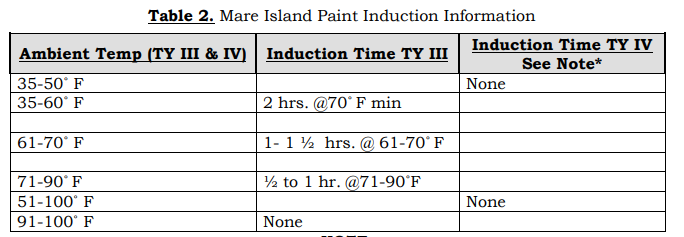 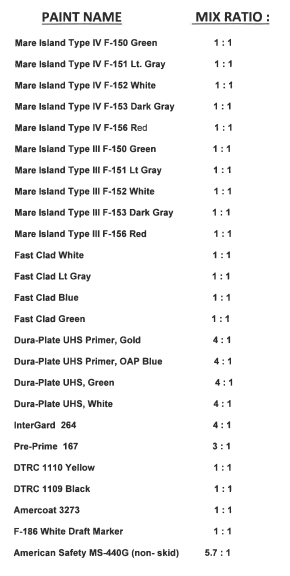 Activity: Paint Mixing DemosDiscuss the various paint ratios, pail sizes, and tools with the employees. This includes paint shakers, ladles and measuring pitchers, and air-powered mixers. Lead the employees through a group knowledge check before they perform OJT work in the workstation and on the ship.Give the above chart to the employees. It has specific and highly detailed ratios for paint mixing. The paint ratios must be fully complied with.During a paired activity, observe the employees as they practice pairing small amounts of paint. Using small amounts reduces waste. There will be six rounds of paint-mixing practices. You will observe and review the work “as of quality and approaching mastery with your proficiency card.”Demonstrate the use of both types of paint cartridges: 300 and 750 ml. Also demonstrate the two tools used to utilize them: the wall-mounted dispenser and the hand-held paint guns.Instruct the best team from the six rounds of the paint-mixing practice to use two tools and paint cartridges and demonstrate them in front of the class.After some opportunity to observe, lead the best two teams of paired employees through the process of paint mixing. Use the wall-mounted paint gun and the hand-held gun. The rest of the class takes notes and observes.Break up the class into groups of three or four. Have them mix the paints or utilize the single-paint process until you have reviewed them all for skill progression.Final Paint Mixing Rules to FollowCleaning:Ensure to use the appropriate gloves when handling material, scrap, and debris.Wear nitrile gloves or neoprene gloves when handling and removing oil, bilge water, or other liquids that may be harmful to the skin.Ensure static mixers are thoroughly cleaned to prevent cross-contamination between paints.Usual application of MEK, 50/50 and Mineral spirits (depending on the type of paint).It is important to clean up the tools and maintain cleanliness at the worksite.Wall-Mounted Distributor Plungers:Pay attention to the correct plunger to use for either 700 mL or 350 mL tubes.This includes the use of static mixers for either tube.To avoid static charge while mixing paint on site:Ensure all paint mixed at the job site is in metal buckets and grounded.Complete Mixing:Use spatulas to scrap paint cans prior to mixing two-component paint. This ensures all paint is used and reduces waste.Paint Disposal:Contaminated material are flammable and combustible.Painters must discard flammable or combustible material, such as rags and trash. Material Temperature:Type IV Mare Island Paint must be greater than 60°F for any ambient temperature range.Application temperature is the temperature of the applied film at which the coating is actually curing.Ambient TemperaturePaint Pot Life Details: Can refer to any mixture that increases in viscosity as time passes.The “pot life” of paint in this task is the length of time in which multiple paint coatings or paints can be applied to a surface.Paint pot life begins when the mixing is complete at room temperature (23°F).It ends when the mix is unsuitable for application or has set.Activity: Ambient Temperatures To review the employee’s skills so far, review the completion tasks that are required to work on the paint-mixing task. Also review ambient temperatures.Quiz the employees via knowledge checks on pot ratios to ensure they understand the lesson.Activity: Final Paint Mixing OJTAsk volunteers to share a fun fact about PPE, safety, or signage until the whole course list is cleared.Provide one large-group demo practice of the paint-mixing process. Help the employees point out paint ratios and the names of tools. Also ensure they know the differences between the wall-mounted spray gun and the handheld spray gun.After each group completes a peer-reviewed OJT, separate the members into small groups. Have them share one key takeaway or demonstrate one process or lesson they learned from this course. This will validate their paint-mixing skill development.Ask the employees to mentor their peers. Have them provide accurate instructions, tips, and safety factors as you correct, lead, and mentor.ResourcesMaterial in this course was adapted, modified, and reproduced with permission as appropriate from the following resources:Reference 1Ref 1, Page 3Reference 3On-the-Job Training GuideTraining Plan Information and InstructionsTraining plans outline the specific skill requirements for on-the-job training (OJT). They document which skills the employee lacks at the start of the training and measure the skills the employee acquires during the training.Job DescriptionThis course is for current painters at Electric Boat who need to master the core skills of Paint Mixing during MIP pours.This training evaluates the learner through knowledge checks and OJT, highlighting examples of quality assurance to help the learner master the required skill.Skill RequirementsThe painters must demonstrate proficiency in the operation of the paint mixing task, including the use of safety devices and emergency procedures, to the satisfaction of the supervisor or facilitator.How You Are EvaluatedProficiency Assessment Observe the employee’s ability to apply knowledge and to perform each skill in a satisfactory manner.Performance ChecklistAgendaPerformance ChecklistThis page left intentionally blank. 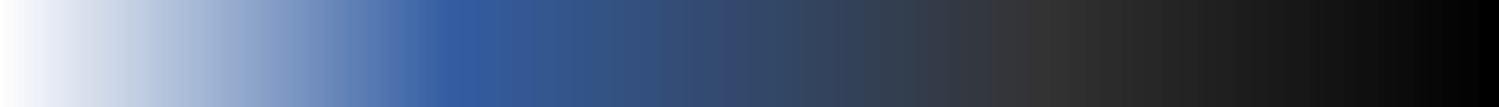 Change/ Revision NumberChange/Revision DescriptionChanged/
Revised PagesChanged/
Revised DateApproved ByApproval DateIconDefinition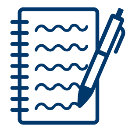 Facilitator NoteFacilitator notes call out relevant details about the subject matter. This information assists you in presenting the material to the learners.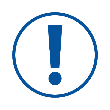 Important Note/ Warning or CautionThis symbol identifies an important note or calls your attention to hazards, warnings, and cautions. It is important to point out hazards to the learners so they are aware of them when performing a task or step.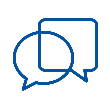 Group DiscussionFacilitating a group discussion serves two purposes:It encourages learner interest and engagement in the training.It helps you gauge whether learners are understanding the content. 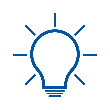 Learning ActivityAdult learners learn by doing. These activities provide opportunities for learners to reflect, analyze, and evaluate what they are learning, all of which are important steps in the learning process.Important Note: Before presenting this training, facilitators must thoroughly prepare by studying this facilitator guide and reviewing all identified reference material.Slide: N/ATime: 5 minutesPG page: N/APersonalization: Display the title screen as the learners enter the room.Welcome the learners as they enter the room.Ask the learners, on a scale of 1 to 10, with 1 being not excited at all and 10 being very excited, how excited they are to take this course on paint mixing.Introduce yourself after all the learners have gathered and are settled. Display the title screen as the learners enter the room.Welcome the learners as they enter the room.Ask the learners, on a scale of 1 to 10, with 1 being not excited at all and 10 being very excited, how excited they are to take this course on paint mixing.Introduce yourself after all the learners have gathered and are settled. Slide: N/A Time: 5 minutesPG page: N/ASlide: N/A Time: 5 minutesPG page: N/APersonalization: Personalization:     Note: The instructor-led training introduction allows you time to welcome the employees and review the course introduction and agenda.The Paint Mixing course consists of five topics and one day of training. The training is a structured OJT event.    Note: The instructor-led training introduction allows you time to welcome the employees and review the course introduction and agenda.The Paint Mixing course consists of five topics and one day of training. The training is a structured OJT event.    Note: The instructor-led training introduction allows you time to welcome the employees and review the course introduction and agenda.The Paint Mixing course consists of five topics and one day of training. The training is a structured OJT event.Welcome the employees to the course. Briefly introduce yourself and talk about your background using the following information:Your nameYour background in the painting tradeWhat you want to teach in this classBest advice for doing well in this course and overall in the painting tradeWelcome the employees to the course. Briefly introduce yourself and talk about your background using the following information:Your nameYour background in the painting tradeWhat you want to teach in this classBest advice for doing well in this course and overall in the painting tradeWelcome the employees to the course. Briefly introduce yourself and talk about your background using the following information:Your nameYour background in the painting tradeWhat you want to teach in this classBest advice for doing well in this course and overall in the painting tradeSlide: N/A Time: 5 minutesPG page: N/APersonalization: Introduce the course topics and agenda and OJT overview:The Tools Used in the Paint Mixing Task Paint Mixing PPEPaint Mixing Procedures Final Paint Mixing Rules to Follow Final Paint Mixing OJT Introduce the course topics and agenda and OJT overview:The Tools Used in the Paint Mixing Task Paint Mixing PPEPaint Mixing Procedures Final Paint Mixing Rules to Follow Final Paint Mixing OJT Slide: N/A Time: 3 minutesPG page: N/ASlide: N/A Time: 3 minutesPG page: N/APersonalization: Personalization: Note: You may skip this page if the learners have been together in the same location for several days.Note: You may skip this page if the learners have been together in the same location for several days.Note: You may skip this page if the learners have been together in the same location for several days.The emergency exits and where we assemble in case of a fire or tornado:Emergency exits, located at_____________________________________Emergency numbers __________________________________________In case of fire, the class will muster _______________________________In case of a tornado, the class will muster __________________________The facilities that you may use, and their locations include:Restrooms located at __________________________________________Breakroom located at __________________________________________Smoking area located at ________________________________________The emergency exits and where we assemble in case of a fire or tornado:Emergency exits, located at_____________________________________Emergency numbers __________________________________________In case of fire, the class will muster _______________________________In case of a tornado, the class will muster __________________________The facilities that you may use, and their locations include:Restrooms located at __________________________________________Breakroom located at __________________________________________Smoking area located at ________________________________________The emergency exits and where we assemble in case of a fire or tornado:Emergency exits, located at_____________________________________Emergency numbers __________________________________________In case of fire, the class will muster _______________________________In case of a tornado, the class will muster __________________________The facilities that you may use, and their locations include:Restrooms located at __________________________________________Breakroom located at __________________________________________Smoking area located at ________________________________________Slide: N/A Time: 1 minutesPG page: N/ASlide: N/A Time: 1 minutesPG page: N/APersonalization: Personalization: Note: You may skip this page if the learners have been together in the same location for several days.Note: You may skip this page if the learners have been together in the same location for several days.Slide: N/ATime: 3 minutesPG page: N/APersonalization: Slide: N/ATime: 5 minutesPG page: N/APersonalization: Slide: N/ATime: 5 minutesPG page: N/APersonalization: Electric Boat requires that personnel assigned to work with isocyanate-containing materials receive safety training and an initial medical screening to identify individuals for whom working with these materials presents a risk.Only personnel with safety training and medical qualifications can work with isocyanate-containing materials. Required PPE includes:Saranex coverallsNitrile rubber glovesBootiesEye protectionFull-face air-supplied respiratorLiquid isocyanate-containing materials can cause these effects in the short-term:Potential skin irritationSensitizersIrritation of the eyesDamage to the respiratory tractImportant: Isocyanates are a class of liquid chemicals that are the building-block of products called polyurethanes. They are dangerous.Employees must pay attention to their surroundings and recognize the dangers of isocyanate-containing material and tools.Required PPE includes:Saranex coverallsNitrile rubber glovesBootiesEye protectionFull-face air-supplied respiratorLiquid isocyanate-containing materials can cause these effects in the short-term:Potential skin irritationSensitizersIrritation of the eyesDamage to the respiratory tractImportant: Isocyanates are a class of liquid chemicals that are the building-block of products called polyurethanes. They are dangerous.Employees must pay attention to their surroundings and recognize the dangers of isocyanate-containing material and tools.Severe exposure can cause:BronchitisFluid in the lungsRednessSwellingBlisteringReview these safety precautions with the employees.High TemperaturesFor Special Hull Treatment (SHT) tiles, the temperature of the plating, within 1 inch of the SHT, should not exceed 200°F.Exposure should not exceed 3 hours.Safety GuardsTo prevent serious injury, do not use the tools without safety guards installed on the moving parts.Correctly reinstall the safety guards after any repair or maintenance of the tools is performed.Major injuries include crushing or amputation.Environmental ConsiderationsSee Material Safety Data Sheets (MSDSs).Severe exposure can cause:BronchitisFluid in the lungsRednessSwellingBlisteringReview these safety precautions with the employees.High TemperaturesFor Special Hull Treatment (SHT) tiles, the temperature of the plating, within 1 inch of the SHT, should not exceed 200°F.Exposure should not exceed 3 hours.Safety GuardsTo prevent serious injury, do not use the tools without safety guards installed on the moving parts.Correctly reinstall the safety guards after any repair or maintenance of the tools is performed.Major injuries include crushing or amputation.Environmental ConsiderationsSee Material Safety Data Sheets (MSDSs).Slide: N/ATime: 10 minutesPG page: N/APersonalization: Slide: N/ATime: 10 minutesPG page: N/APersonalization: Paint-mixing tools include:LadlesSpatulas5-gallon buckets5-gallon bucket liners2-quart pails2-quart pail linersAir-powered mixerWall-mounted cartridge dispenserPaint shakerMandatory practices include the following:It is important that paints containing two components are mixed in the proper ratio. Using an incorrect ratio could cure improperly, potentially leading to premature paint deterioration.Paints that require an induction time of half an hour or more should not be issued until the paint has inducted for the proper length of time in the paint shop.When using paint cartridges (300 or 750 ml), the wall-mounted dispenser or hand-held paint guns must be used.Only qualified paint shop personnel may operate the wall-mounted dispenser.Copies of this SDD will be posted in the following areas: Building 51, Building 212, Building 260 Paint Shop and Building 8S.Paint-mixing tools include:LadlesSpatulas5-gallon buckets5-gallon bucket liners2-quart pails2-quart pail linersAir-powered mixerWall-mounted cartridge dispenserPaint shakerMandatory practices include the following:It is important that paints containing two components are mixed in the proper ratio. Using an incorrect ratio could cure improperly, potentially leading to premature paint deterioration.Paints that require an induction time of half an hour or more should not be issued until the paint has inducted for the proper length of time in the paint shop.When using paint cartridges (300 or 750 ml), the wall-mounted dispenser or hand-held paint guns must be used.Only qualified paint shop personnel may operate the wall-mounted dispenser.Copies of this SDD will be posted in the following areas: Building 51, Building 212, Building 260 Paint Shop and Building 8S.Slide: N/ATime: 30 minutesPG page: N/APersonalization: Slide: N/ATime: 2 hours PG page: N/APersonalization: Slide: N/ATime: 2 hours PG page: N/APersonalization: Slide: N/ATime: 2 hours PG page: N/APersonalization: Slide: Time: 1 hour PG page: Personalization: Slide: N/ATime: 1 hour PG page: N/APersonalization: 35° – 50°FNone35° – 60°F2 hrs. @ 70°F min61 – 70°F1 – 1½ hrs. @ 61 – 70°F71 – 90°F½ to 1 hr. @71 – 90°F51 – 100°FNone91 – 100°FNoneSlide: N/ATime: 30 minutesPG page: N/APersonalization: Slide: N/ATime: 2 hoursPG page: N/APersonalization: The whole process from PPE safety to completion is demonstrated, assessed, practiced, and perfected in this topic.This includes the course objective of the employees performing full-cycle paint-mixing duties while OJT.Performance ChecklistNote: Access the Proficiency Card and select the appropriate course.Explain to the employees that the Proficiency Card contains a performance checklist that identifies critical tasks and performance criteria. Employees must complete the competency-based instruction and independent practice before attempting the assessment.When employees are ready to be evaluated, they perform the tasks that appear in the performance checklist. After the employee’s successful completion of the task, both you and the employee add your digital signatures to the Proficiency Card. The signatures confirm the employee is proficient and can work independently.Check for understanding by asking a few follow-up questions to ensure employees understand how they will be evaluated.For your convenience, a copy of the performance criteria for this course appears at the end of this OJT guide.TopicOverviewIntro to the Paint Mixing CourseThis topic is an introduction to the pain mixing task.The Tools Used in the Paint Mixing Task	This topic describes the tools used in the painting task.Paint Mixing PPE	This topic reviews the safety rules and PPE for the course.Paint Mixing Procedures	This topic provides details about paint mixing procedures.Final Paint Mixing Rules to Follow	This topic summarizes the final rules for the paint mixing task.The Proficiency Card’s critical tasks and performance criteria appear here for your reference. Use the Proficiency Card to document your evaluation of the employee’s performance against the performance criteria.Critical Task/Performance CriteriaPerform paint-mixing procedures.Describe paint-mixing considerations and best practices.Perform full-cycle paint-mixing duties while OJT.